Supplementary MaterialSupplementary Table 1: Concordant membranous HLA-I HC and β2-m expression with HLA-I surface expression in FFPE vs. frozen OSCC lesionsIRS: immune reactive score.Staining patterns of HLA-I HC and β2-m on FFPE specimen with known HLA expression status (concordant membranous positivity) were compared to HLA-I surface expression on fresh frozen tissues using the W6/32 antibody recognizing the trimeric HLA-I complex.Supplementary Table 2: Primers used for analyses of HLA-I and APM component expression*fwd = forward; **rev = reverse.Supplementary Figure 1: In silico correlation of CD8 mRNA expression with HLA-A, β2-m and APM components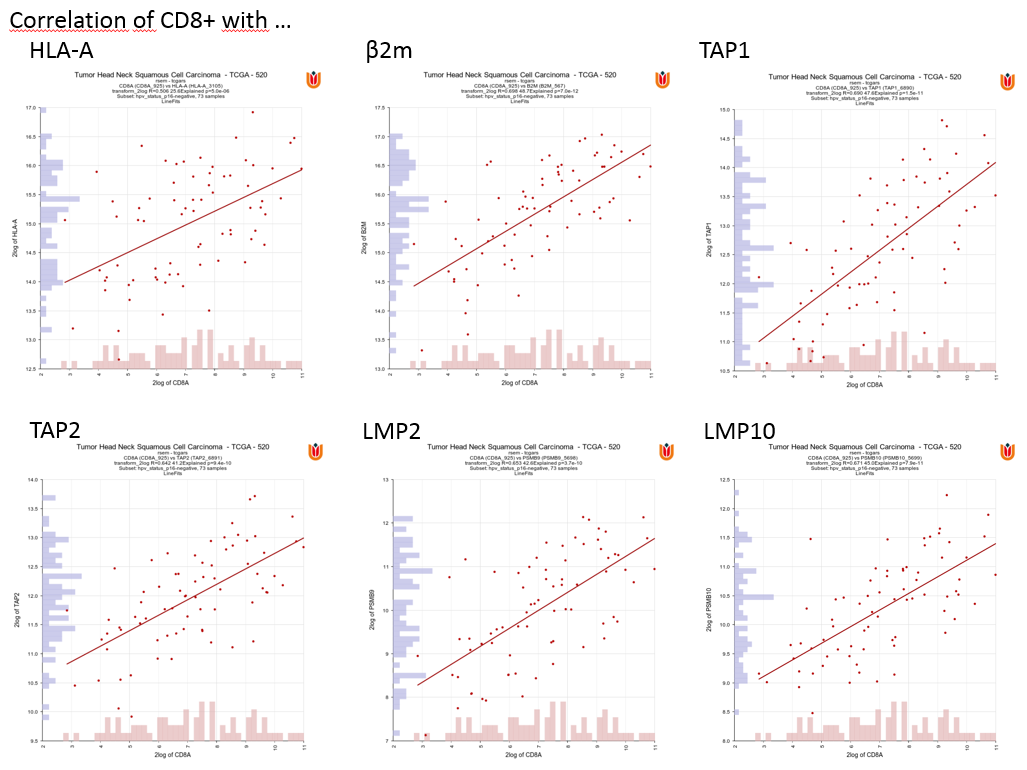 mRNA expression of CD8 was correlated with the mRNA expression of HLA-A, β2-m, TAP1, TAP2, LMP2 and LMP10 in tumor material of HVP- HNSCC patients of the TCGA cohort (n=73). The histograms show the distribution of the patients as a xy-plot with the histogram and linear fit options. The p-value is given in the header of every histogram.Supplementary Figure 2: Constitutive and IFN-γ mediated upregulation of HLA-I APM component expression in HNSCC cell lines.A Effect of IFN- treatment on mRNA expression of HNSCC cell lines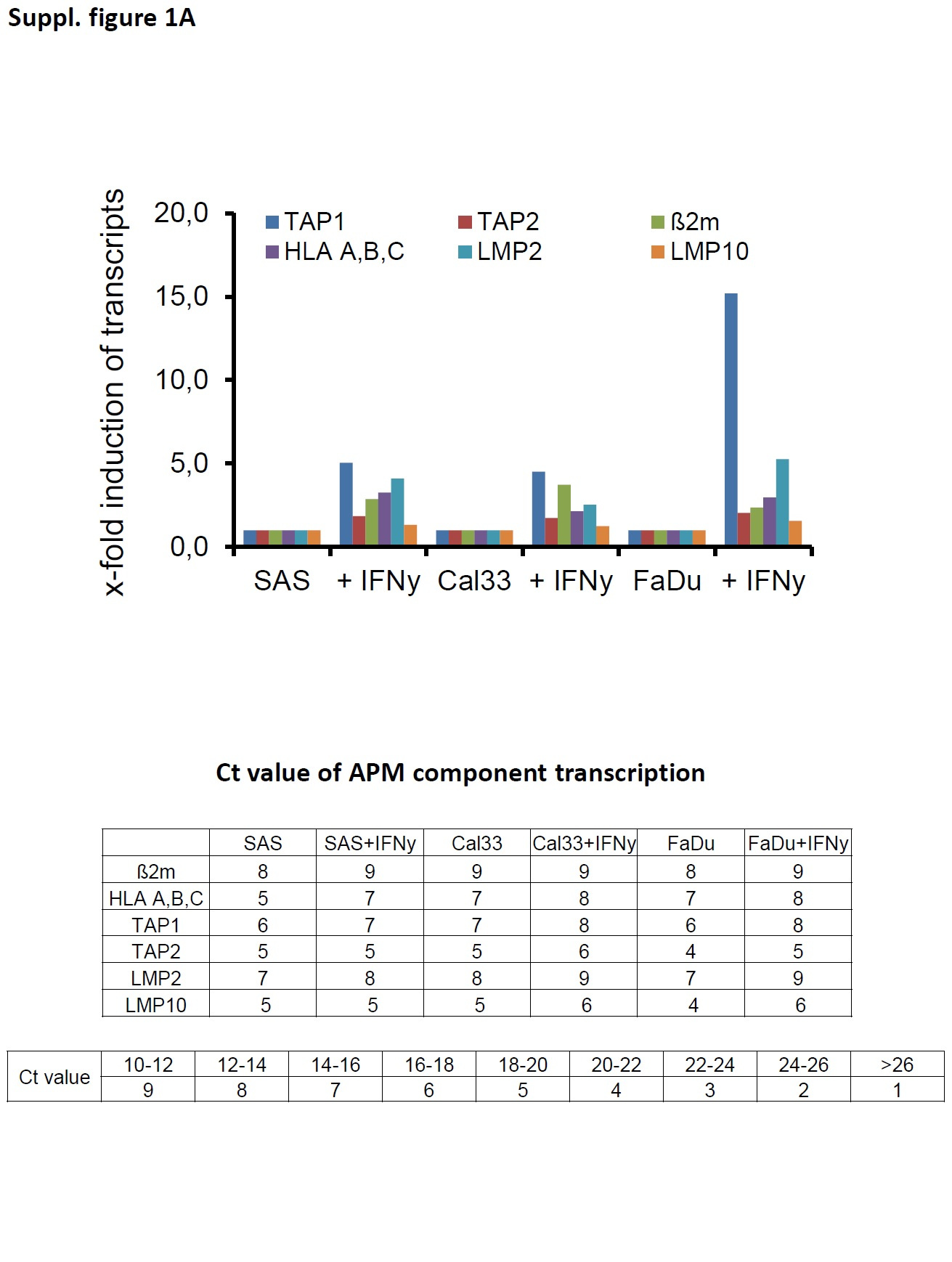 A: HNSCC cell lines were left untreated or treated for 48 h with IFN-γ (200 U/ml) as described in Materials and Methods before qPCR was performed. The data represent the relative mRNA expression levels of the different APM components normalized to that of the housekeeping gene ALAS1. The transcription levels of untreated HNSCC cell lines were set to one, and respective expression levels of IFN-γ-treated cells were calculated. Ct values of HLA-/APM component transcription and their classification are given.B Effect of IFN- on protein expression of HNSCC cell lines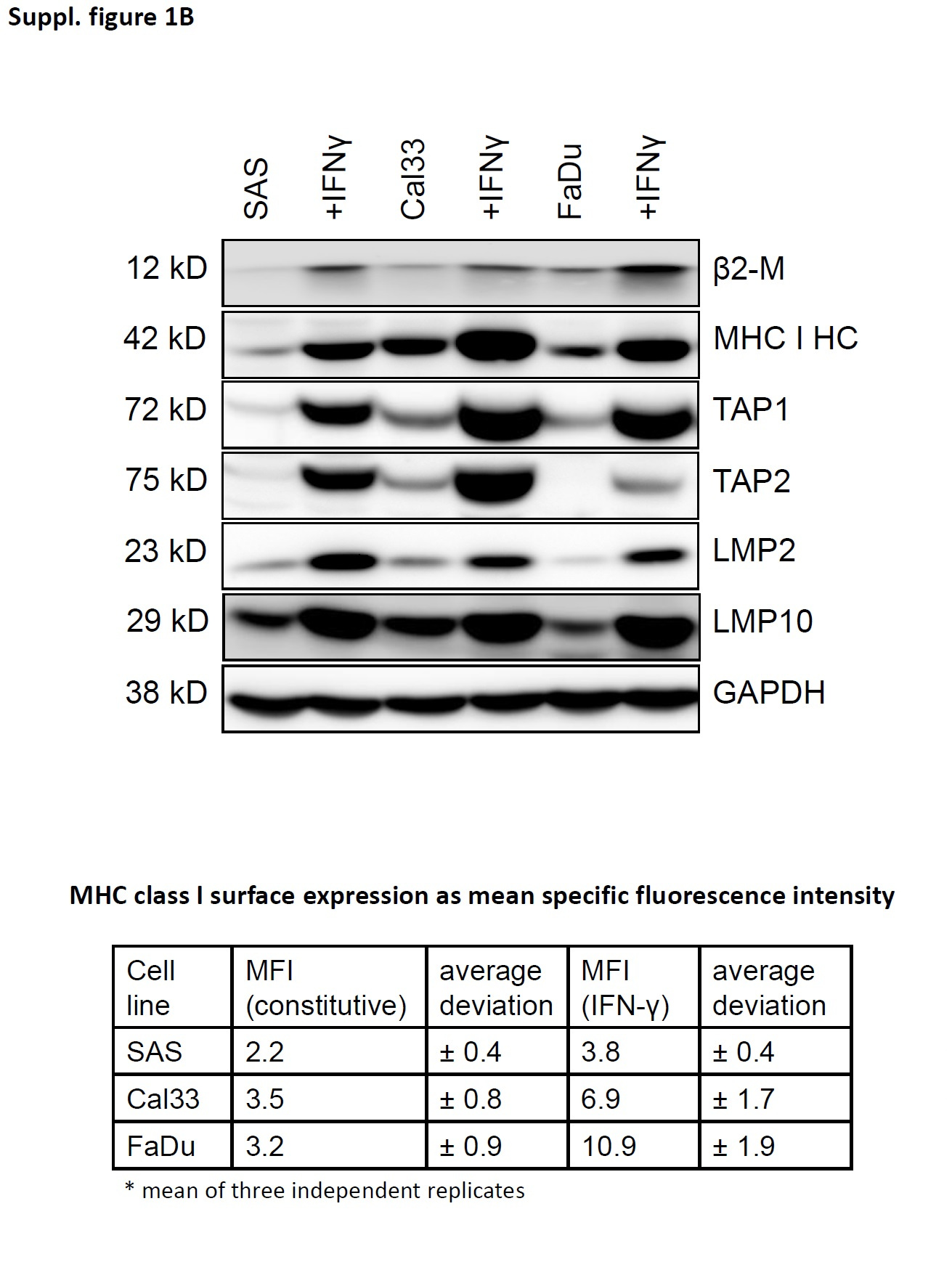 B: Western blot analysis using 50 µg protein lysate/lane of three different HNSCC cell lines (SAS, Cal33, FaDu) left untreated or treated for 48 h with IFN-γ (200 U/ml) was performed as described in Materials and Methods. The detection of GAPDH served as loading control. HLA-I surface expression of untreated and IFN-γ-treated HNSCC cell lines was performed as described and data expressed as MFI.casesFFPE specimenFFPE specimenfresh frozen specimencasesHC: IRS β2-m: IRSHLA-A/B/C: IRShigh membranous HLA expressionCase # 47968Case # 53966Case # 64868Case # 100888Case # 263888low / negative membranous HLA expressionCase # 136001Case # 148010Case # 151010Case # 182023Case # 202022primer sequenceTmTAP1 FWD*GGA ATC TCT GGC AAA GTC CA60° CTAP1 REV**TGG GTG AAC TGC ATC TGG TA60° CTAP2 FWDCCA AGA CGT CTC CTT TGC AT60° CTAP2 REVTTC ATC CAG CAG CAC CTG TC60° Cβ2-m FWDCTC GCG CTA CTC TCT CTT60° Cβ2-m REVAAG ACC AGT CCT TGC TGA60° CHLA-A, -B, -C FWDGCC TAC CAC GGC AAG GAT TAC60° CHLA-A, -B, -C REV GGT GGC CTC ATG GTC AGA GA60° CLMP2 FWDTGC TGC ATC CAC ATA ACC AT60° CLMP2 REVTGT GCA CTC TCT GGT TCA GC60° CLMP10 FWDGGG CTT CTC CTT CGA GAA CT60° CLMP10 REVCAG CCC CAC AGC AGT AGA TT60° C